SL-POE504AE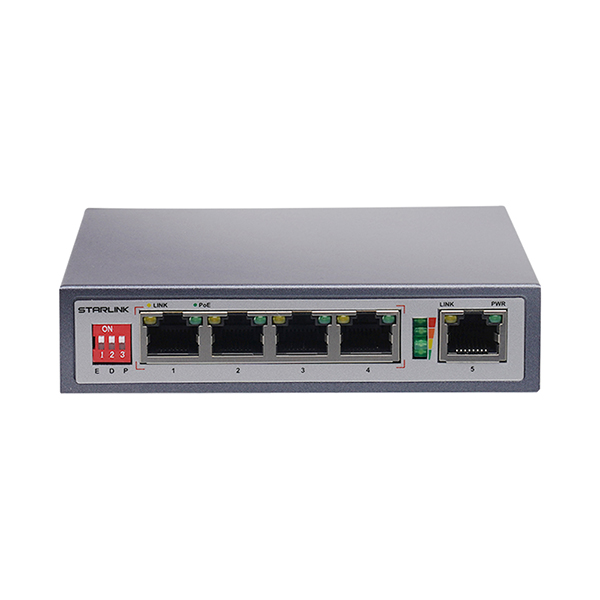 Key FeaturesSupported IEEE802.3af/atAutomatic detection and protection of Non-Standard Ethernet terminalsUp to 30W Per Port PowerExtend Mode to support 250Meter Long Distance (cat.6)Watchdog function & Power indicator supportedSpecificationsSpecificationsModel SL-POE504AEInterface4x 10/100TP PoEInterface1x 10/100TP Uplink PortStandards802.3 10Base-TStandards802.3u 100Base-TStandards802.3x flow controlStandards802.3af/at Power ethernet compliantBandwidth1.6GbpsMac address1K MAC Function SwitchAll off : Standard Mode Function SwitchE : “ON” Extender Mode Max 250Meter(10Mbps), Vlan Mode Function SwitchD : “ON” Watchdog AI-self healing functionFunction SwitchP : “ON” Power indicator Monitor $ POE priorityPoE ParameterSupport Per Port Max 30WPoE ParameterPoE Budget: 60W  PoE Parameter1/2(+), 3/6(-) Endspan  Dimension118(W) x 95(D) x 28(H)mmWorking environmentWorking Temperature: -20~55℃Working environmentStoring Temperature: -40~75℃Working environmentHumidity: 10~90% (No condenser)Input Power48VDC 1.25A, Power consumption Max 65WWarranty3years (1년무상, 2년유상)